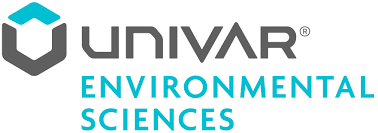 UNIVAR– Fresno ProCenter LAST CHANCE CE HOURSRegistration 7:30Class from    8:00 am –1:30 pmFREE -Admission FREE –LunchTotal :5 hours of SPCB CEU                                 Date & Location:                       Friday, June 9, 2017                        Hosted by: Univar                        2893 N. Miami Ave                        Fresno, CA 93727   8:00 -10:00 am,  2 hours of Branch 1/3 technical Presented by Doug Bell – Douglas product (8985 (d) Fumigation facts   10:00 - 11:00 am, 1 hour of Branch 2/3 technical         Presented by Terry Davis, ACE – Univar ES (366 (d)) Carpenter Ant Control   11:00 – 12:00 pm, 1 hour of Branch 2 technical            Presented by terry Davis, ACE – Univar ES (9170 (k))  Rodenticide mode of Action  12:00 – 12:30 pm,  Lunch is provided    12:30 – 1:30 pm, 1 hour Rules and Regs          Presented by Terry Davis, ACE – Univar ES (9027 (I)) Fipronil Proper use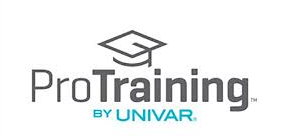 RSVP required to Kim or Darryl at: 559-294-6400                                 Date & Location:                       Friday, June 9, 2017                        Hosted by: Univar                        2893 N. Miami Ave                        Fresno, CA 93727   8:00 -10:00 am,  2 hours of Branch 1/3 technical Presented by Doug Bell – Douglas product (8985 (d) Fumigation facts   10:00 - 11:00 am, 1 hour of Branch 2/3 technical         Presented by Terry Davis, ACE – Univar ES (366 (d)) Carpenter Ant Control   11:00 – 12:00 pm, 1 hour of Branch 2 technical            Presented by terry Davis, ACE – Univar ES (9170 (k))  Rodenticide mode of Action  12:00 – 12:30 pm,  Lunch is provided    12:30 – 1:30 pm, 1 hour Rules and Regs          Presented by Terry Davis, ACE – Univar ES (9027 (I)) Fipronil Proper useRSVP required to Kim or Darryl at: 559-294-6400